ИЗВЕЩЕНИЕ О ПРЕДОСТАВЛЕНИИ ЗЕМЕЛЬНОГО УЧАСТКАдля индивидуального жилищного строительстваАвтономное муниципальное учреждение «Центр муниципальных услуг» муниципального образования «Всеволожский муниципальный район» Ленинградской области (далее - АМУ ЦМУ BMP) по поручению администрации муниципального образования «Всеволожский муниципальный район» Ленинградской области извещает о предоставлении земельного участка из земель государственная собственность на которые не разграничена, площадью 848 кв.м, с кадастровым номером 47:07:0704008:62, расположенный по адресу: Ленинградская область, Всеволожский муниципальный район, Бугровское сельское поселение, д. Порошкино, массив «Пасечное», №7А, разрешенное использование - строительство, реконструкция и эксплуатация жилых домов и их частей.Настоящее извещение опубликовано в порядке, установленном для официального опубликования (обнародования) муниципальных правовых актов уставом поселения, и размещено на официальном сайте www.torgi.gov.ru, а также на официальном сайте уполномоченного органа в информационнотелекоммуникационной сети «Интернет».Предоставление земельного участка осуществляется в порядке, предусмотренном ст. 39.18 ЗК РФ.Граждане, заинтересованные в предоставлении земельного участка для указанных в извещении целей, вправе в течение тридцати дней соответственно со дня опубликования и размещения извещения подавать заявления о намерении участвовать в аукционе.Заявления подаются в письменной форме лично, либо через законного представителя, с обязательным приложением к заявлению копии паспорта, в АМУ ЦМУ BMP в рабочие дни по адресу: Ленинградская область, г. Всеволожск, Всеволожский пр., д. 14А, окно 1.Время приема заявлений АМУ ЦМУ BMP:Пн.-Пт.: с 10.00 до 16.00, обед с 13.00 до 14.00.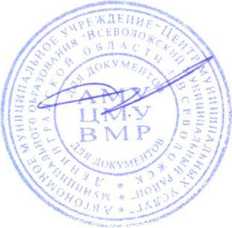 Утверждаю,И.о. директора АМУ ЦМУ ВМРА.А. ПереверзевИЗВЕЩЕНИЕ О ПРЕДОСТАВЛЕНИИ ЗЕМЕЛЬНОГО УЧАСТКАдля индивидуального жилищного строительстваАвтономное муниципальное учреждение «Центр муниципальных услуг» муниципального образования «Всеволожский муниципальный район» Ленинградской области (далее - АМУ ЦМУ BMP) по поручению администрации муниципального образования «Всеволожский муниципальный район» Ленинградской области извещает о предоставлении земельного участка из земель государственная собственность на которые не разграничена, площадью 600 кв.м, в кадастровом квартале 47:07:0706001, расположенный по адресу: Ленинградская область, Всеволожский муниципальный район, Бугровское сельское поселение, д. Энколово, ул. Набережная, уч. б/н, разрешенное использование - для индивидуального жилищного строительства.Настоящее извещение опубликовано в порядке, установленном для официального опубликования (обнародования) муниципальных правовых актов уставом поселения, и размещено на официальном сайте www.torgi.gov.ru, а также на официальном сайте уполномоченного органа в информационнотелекоммуникационной сети «Интернет».Предоставление земельного участка осуществляется в порядке, предусмотренном ст. 39.18 ЗК РФ.Граждане, заинтересованные в предоставлении земельного участка для указанных в извещении целей, вправе в течение тридцати дней соответственно со дня опубликования и размещения извещения подавать заявления о намерении участвовать в аукционе.Заявления подаются в письменной форме лично, либо через законного представителя, с обязательным приложением к заявлению копии паспорта, в АМУ ЦМУ BMP в рабочие дни по адресу: Ленинградская область, г. Всеволожск, Всеволожский пр., д. 14А, окно 1.Время приема заявлений АМУ ЦМУ BMP:Пн.-Пт.: с 10.00 до 16.00, обеде 13.00 до 14.00.Утверждаю,И.о. директора АМУ ЦМУ ВМР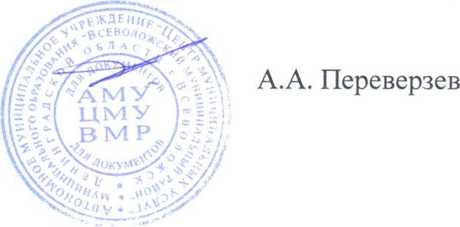 